Guam Interscholastic Sports AssociationTrack and Field Official Schedule 2016-17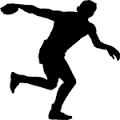 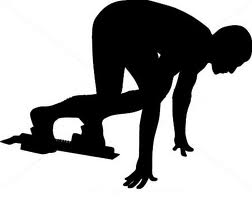 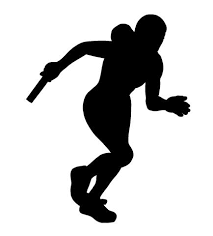 *Track Administrators’ Schedule:1st Meet 4/22/16:  AMS & FBLG2ND Meet 4/29/16: UMS & VSAB3RD Meet 5/6/16: JRMS & OMS 4TH Meet 5/13/16: AIJMS & IMS5TH Meet 5/20/16: ALL SCHOOLS Revised 04/21/17*Track Administrators’ Schedule *Track Administrators’ Schedule DateTimeHome  TeamAway TeamSite14/22/20174:00 PMAIJMSOMSOKKODO 2JRMSUMS3FBLG        VSAB4AMSIMS5JRMS        FBLG6UMSVSAB7AIJMSAMS84/29/20178:00 AMIMSAIJMSOKKODO 9VSABJRMS10FBLGUMS11OMSIMS125/06/20178:00 AMJRMSIMSOKKODO13UMSAMS14VSABOMS15IMSVSAB16UMSOMS17IMSFBLG18OMSAMS195/13/20174:00 PMAIJMSJRMSOKKODO20OMSJRMS21AIJMSUMS225/20/20174:00 PMVSABAIJMSOKKODO23AMSJRMS24FBLGOMS25IMSUMS26AIJMSFBLG27AMSVSAB28AMSFBLG